MOJ KNJIŽNI JUNAKIzberi in nariši svojega najljubšega knjižnega junakapobarvaj Piko Nogavičko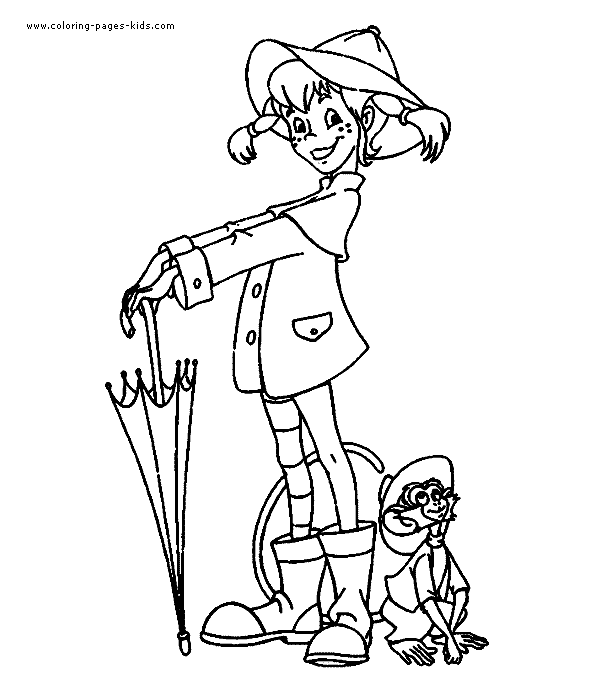 